Step One: Connecting router and laptop cablesI. Connect cable to the Uninterruptible Power Supply (UPS) II. Connect the network cable between the laptop and the router. III. Connect Router to Uninterruptible Power Supply UPSIV. Finally, turn on the laptop by pressing the On/Off button.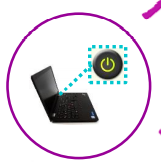 Step Two: Accessing the ProFuturo platform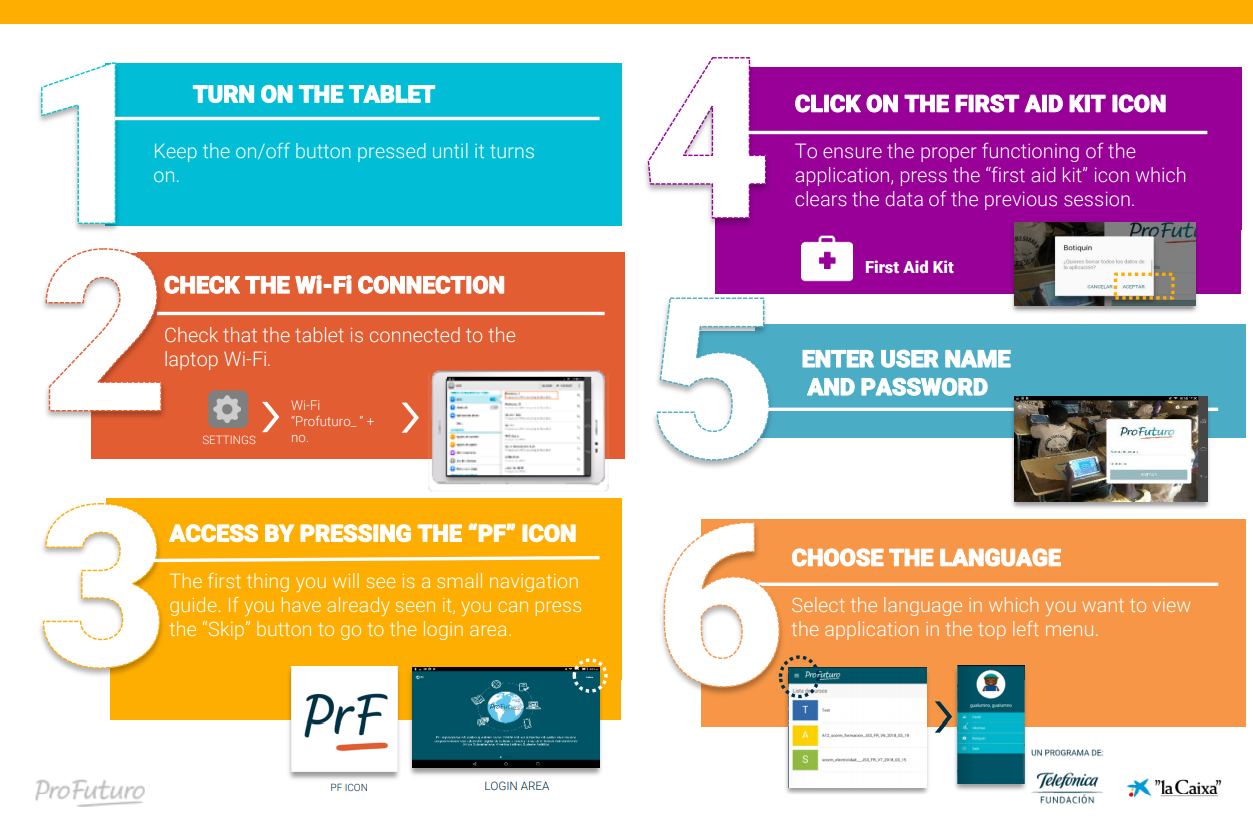 Uninterruptible Power Supply (UPS)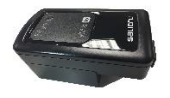 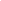 UPS Charging Cable- A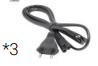 Router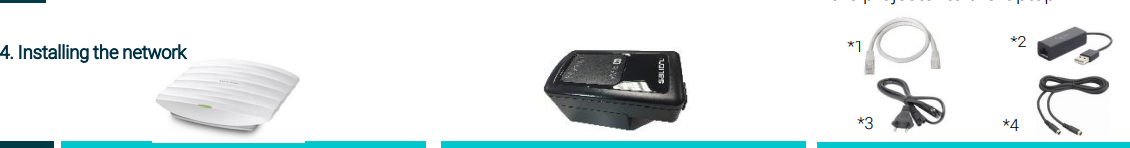 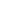 Network Cable- B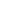 Adaptor- C       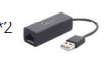 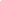 Laptop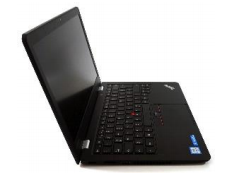 RouterConnect Router to UPS- D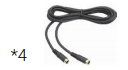 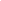 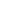 Uninterruptible Power Supply (UPS)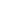 Wait a few seconds and check that the Router light has come on.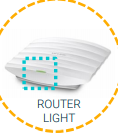 